Wyndham City Council manages the Central Registrations for kindergartens operated by Council and a variety of external providers.The 2025 Provisional Kindergarten Timetable includes sessions for funded kindergarten programs that are part of the Central Registration Scheme.Kindergarten places are NOT considered on a first come, first served basis, all children are allocated a place using the Priority of Access.Please visit www.wyndham.vic.gov.au/kindergarten-registration for more information about Priority of Access.You can select up to three groups with the hours that will best suit your family and child (hours are shown as how many hours per week).Please only select preferences you are willing to accept and attend in 2025 ~ You are not guaranteed a place at your preferred kindergarten or group.Write your preferences from 1 for your most preferred group to 3 in the column ‘PREF’. TIMETABLE KEYPlease note, this timetable is provisional as it is subject to change due to State and Federal funding and operational requirements of the centres, including the addition and cancellation of groups as well as changes to group numbers and types (for example to a mixed group). Please see the website for the updated timetable.First year of kindergarten groupsThe first year of kindergarten is a one-year program for three-year-old children who turn 3 by the 30th of April in the year they attend kindergarten, offering 7.5 hours – 15 hours each week.Indicated by a ‘3’ in the age column and highlighted blueSecond year of kindergarten groupsThe second year of kindergarten is a one-year program for four-year old children who turn 4 by the 30th of April in the year they attend kindergarten, offering 15 hours each week.Indicated by a ‘4’ in the age column and highlighted greenMixed-Age kindergarten groupsMixed-age groups bring together children aged three to four-years old, providing a unique opportunity for learning and development, offering 15 hours each week.Indicated by a ‘Mixed’ in the age column and highlighted orangeProvisional kindergartensProvisional kindergartens are services that are still being constructed by the State Government. These services are not available to view while under construction.Indicated by a *Provisional Service and highlighted redMulti-Room kindergarten groupsMulti-room groups will attend over two days in two rooms. These groups will attend the first day in one room, and the second day in another room.Indicated by a + after the group name and highlighted yellow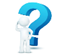 If you require any assistance or have any further questions, please contact Child and Family Support on 1300 370 567.If you require assistance with this document, the information can be translated by contacting Translating and Interpreting Services on 131 450.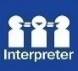 Ask to be connected to Wyndham City on 1300 370 567HOPPERS CROSSING KINDERGARTENSAGEHOURSPREFGROUPMONDAYTUESDAYWEDNESDAYTHURSDAYFRIDAYHoppers Crossing Family Centre162 Heaths Road, Hoppers CrossingOperated by: To be confirmed.315Numbat9:00 – 2:009:00 – 2:009:00 – 2:00Hoppers Crossing Family Centre162 Heaths Road, Hoppers CrossingOperated by: To be confirmed.315Wallaroo8:30 – 4:008:30 – 4:00Hoppers Crossing Family Centre162 Heaths Road, Hoppers CrossingOperated by: To be confirmed.415Navy9:00 – 4:309:00 – 4:30Hoppers Crossing Family Centre162 Heaths Road, Hoppers CrossingOperated by: To be confirmed.415Yellow8:30 – 1:308:30 – 1:308:30 – 1:30Karobran Kindergarten64 Spring Drive, Hoppers CrossingOperated by: Wyndham City Council.315Bilby9:00 – 4:309:00 – 4:30Karobran Kindergarten64 Spring Drive, Hoppers CrossingOperated by: Wyndham City Council.315Numbat9:00 – 2:009:00 – 2:009:00 – 2:00Karobran Kindergarten64 Spring Drive, Hoppers CrossingOperated by: Wyndham City Council.415Gold8:30 – 4:008:30 – 4:00Karobran Kindergarten64 Spring Drive, Hoppers CrossingOperated by: Wyndham City Council.415Purple9:00 – 2:009:00 – 2:009:00 – 2:00Quantin Binnah – Woodville Centre82 Woodville Park Drive, Hoppers CrossingOperated by:  Quantin Binnah.310Quokka9:30 – 2:309:30 – 2:30Quantin Binnah – Woodville Centre82 Woodville Park Drive, Hoppers CrossingOperated by:  Quantin Binnah.415Purple9:00 – 2:009:00 – 2:009:00 – 2:00The Grange Kindergarten260 – 280 Hogans Road, Hoppers CrossingOperated by: Wyndham City Council.37.5Lyrebird8:30 – 4:00The Grange Kindergarten260 – 280 Hogans Road, Hoppers CrossingOperated by: Wyndham City Council.315Kangaroo8:30 – 4:008:30 – 4:00The Grange Kindergarten260 – 280 Hogans Road, Hoppers CrossingOperated by: Wyndham City Council.415Indigo9:00 – 4:309:00 – 4:30The Grange Kindergarten260 – 280 Hogans Road, Hoppers CrossingOperated by: Wyndham City Council.415Navy9:00 – 4:309:00 – 4:30The Grange Kindergarten260 – 280 Hogans Road, Hoppers CrossingOperated by: Wyndham City Council.415Red8:00 – 1:008:00 – 1:008:00 – 1:00Wilmington Kindergarten7 – 13 Wilmington Avenue, Hoppers CrossingOperated by: Wyndham City Council.315Numbat9:00 – 2:009:00 – 2:009:00 – 2:00Wilmington Kindergarten7 – 13 Wilmington Avenue, Hoppers CrossingOperated by: Wyndham City Council.315Wallaroo8:30 – 4:008:30 – 4:00Wilmington Kindergarten7 – 13 Wilmington Avenue, Hoppers CrossingOperated by: Wyndham City Council.415Navy9:00 – 4:309:00 – 4:30Wilmington Kindergarten7 – 13 Wilmington Avenue, Hoppers CrossingOperated by: Wyndham City Council.415Yellow8:30 – 1:308:30 – 1:308:30 – 1:30Woodville Park Kindergarten80 Woodville Park Drive, Hoppers CrossingOperated by: Wyndham City Council.315Koala8:30 – 1:308:30 – 1:308:30 – 1:30Woodville Park Kindergarten80 Woodville Park Drive, Hoppers CrossingOperated by: Wyndham City Council.415Gold8:30 – 4:008:30 – 4:00Yerambooee Kindergarten55 Maple Crescent, Hoppers CrossingOperated by: Wyndham City Council.315Echidna9:00 – 4:309:00 – 4:30Yerambooee Kindergarten55 Maple Crescent, Hoppers CrossingOperated by: Wyndham City Council.37.5Pelican8:45 – 4:15Yerambooee Kindergarten55 Maple Crescent, Hoppers CrossingOperated by: Wyndham City Council.315Wallaroo8:30 – 4:008:30 – 4:00Yerambooee Kindergarten55 Maple Crescent, Hoppers CrossingOperated by: Wyndham City Council.415Aqua8:45 – 4:158:45 – 4:15Yerambooee Kindergarten55 Maple Crescent, Hoppers CrossingOperated by: Wyndham City Council.415Navy9:00 – 4:309:00 – 4:30Yerambooee Kindergarten55 Maple Crescent, Hoppers CrossingOperated by: Wyndham City Council.415Peach9:15 – 4:459:15 – 4:45Yerambooee Kindergarten55 Maple Crescent, Hoppers CrossingOperated by: Wyndham City Council.415Yellow8:30 – 1:308:30 – 1:308:30 – 1:30LITTLE RIVER KINDERGARTENAGEHOURSPREFGROUPMONDAYTUESDAYWEDNESDAYTHURSDAYFRIDAYLittle River Kindergarten22 River Street, Little RiverOperated by: Wyndham City Council.Mixed15Waratah9:00 – 2:009:00 – 2:009:00 – 2:00MAMBOURIN KINDERGARTENAGEHOURSPREFGROUPMONDAYTUESDAYWEDNESDAYTHURSDAYFRIDAYLaa Yulta Primary School Kindergarten20 Lecture Circuit, Mambourin 3024Operated by: Sparkways.315Numbat9:00 – 2:009:00 – 2:009:00 – 2:00Laa Yulta Primary School Kindergarten20 Lecture Circuit, Mambourin 3024Operated by: Sparkways.315Possum9:00 – 4:309:00 – 4:30Laa Yulta Primary School Kindergarten20 Lecture Circuit, Mambourin 3024Operated by: Sparkways.315Wallaroo8:30 – 4:008:30 – 4:00Laa Yulta Primary School Kindergarten20 Lecture Circuit, Mambourin 3024Operated by: Sparkways.415Aqua8:45 – 4:158:45 – 4:15Laa Yulta Primary School Kindergarten20 Lecture Circuit, Mambourin 3024Operated by: Sparkways.415Navy9:00 – 4:309:00 – 4:30Laa Yulta Primary School Kindergarten20 Lecture Circuit, Mambourin 3024Operated by: Sparkways.415Purple9:00 – 2:009:00 – 2:009:00 – 2:00MANOR LAKES KINDERGARTENSAGEHOURSPREFGROUPMONDAYTUESDAYWEDNESDAYTHURSDAYFRIDAYKU Birnbial Kindergarten84 Holyoake Parade, Manor LakesOperated by: KU Children’s Services.315Dolphin9:00 – 2:009:00 – 2:009:00 – 2:00KU Birnbial Kindergarten84 Holyoake Parade, Manor LakesOperated by: KU Children’s Services.315Quoll9:00 – 4:309:00 – 4:30KU Birnbial Kindergarten84 Holyoake Parade, Manor LakesOperated by: KU Children’s Services.Mixed15Flame Pea8:30 – 4:008:30 – 4:00KU Birnbial Kindergarten84 Holyoake Parade, Manor LakesOperated by: KU Children’s Services.Mixed15Grevillea8:30 – 4:008:30 – 4:00KU Birnbial Kindergarten84 Holyoake Parade, Manor LakesOperated by: KU Children’s Services.415Magenta8:30 – 4:008:30 – 4:00KU Birnbial Kindergarten84 Holyoake Parade, Manor LakesOperated by: KU Children’s Services.415Plum9:00 – 4:309:00 – 4:30KU Birnbial Kindergarten84 Holyoake Parade, Manor LakesOperated by: KU Children’s Services.415Silver+9:00 – 4:309:00 – 4:30Manor Lakes Kindergarten86 Manor Lakes Boulevard, Manor LakesOperated by: Wyndham City Council.315Joey8:30 – 4:008:30 – 4:00Manor Lakes Kindergarten86 Manor Lakes Boulevard, Manor LakesOperated by: Wyndham City Council.37.5Rosella8:30 – 4:00Manor Lakes Kindergarten86 Manor Lakes Boulevard, Manor LakesOperated by: Wyndham City Council.415Gold8:30 – 4:008:30 – 4:00Manor Lakes Kindergarten86 Manor Lakes Boulevard, Manor LakesOperated by: Wyndham City Council.415Navy9:00 – 4:309:00 – 4:30Manor Lakes Kindergarten86 Manor Lakes Boulevard, Manor LakesOperated by: Wyndham City Council.415Red8:00 – 1:008:00 – 1:008:00 – 1:00POINT COOK KINDERGARTENSAGEHOURSPREFGROUPMONDAYTUESDAYWEDNESDAYTHURSDAYFRIDAYAlamanda Kindergarten21 Prudence Parade, Point CookOperated by: ECMS.37.5Lorikeet9:00 – 4:30Alamanda Kindergarten21 Prudence Parade, Point CookOperated by: ECMS.37.5Pelican8:45 – 4:15Alamanda Kindergarten21 Prudence Parade, Point CookOperated by: ECMS.37.5Rosella8:30 – 4:00Alamanda Kindergarten21 Prudence Parade, Point CookOperated by: ECMS.Mixed15Lilly Pilly8:30 – 4:008:30 – 4:00Alamanda Kindergarten21 Prudence Parade, Point CookOperated by: ECMS.Mixed15Wattle8:30 – 4:008:30 – 4:00Alamanda Kindergarten21 Prudence Parade, Point CookOperated by: ECMS.415Grape8:00 – 3:308:00 – 3:30Alamanda Kindergarten21 Prudence Parade, Point CookOperated by: ECMS.415Indigo9:00 – 4:309:00 – 4:30Alamanda Kindergarten21 Prudence Parade, Point CookOperated by: ECMS.415Navy9:00 – 4:309:00 – 4:30Alamanda Kindergarten21 Prudence Parade, Point CookOperated by: ECMS.415Violet8:45 – 4:158:45 – 4:15Featherbrook Kindergarten33 – 35 Windorah Drive, Point CookOperated by: Wyndham City Council.315Echidna9:00 – 4:309:00 – 4:30Featherbrook Kindergarten33 – 35 Windorah Drive, Point CookOperated by: Wyndham City Council.37.5Emu9:00 – 4:30Featherbrook Kindergarten33 – 35 Windorah Drive, Point CookOperated by: Wyndham City Council.37.5Lorikeet9:00 – 4:30Featherbrook Kindergarten33 – 35 Windorah Drive, Point CookOperated by: Wyndham City Council.37.5Rosella8:30 – 4:00Featherbrook Kindergarten33 – 35 Windorah Drive, Point CookOperated by: Wyndham City Council.Mixed15Gum Tree8:30 – 4:008:30 – 4:00Featherbrook Kindergarten33 – 35 Windorah Drive, Point CookOperated by: Wyndham City Council.415Aqua8:45 – 4:158:45 – 4:15Featherbrook Kindergarten33 – 35 Windorah Drive, Point CookOperated by: Wyndham City Council.415Indigo9:00 – 4:309:00 – 4:30Featherbrook Kindergarten33 – 35 Windorah Drive, Point CookOperated by: Wyndham City Council.415Navy9:00 – 4:309:00 – 4:30Featherbrook Kindergarten33 – 35 Windorah Drive, Point CookOperated by: Wyndham City Council.415Peach9:15 – 4:459:15 – 4:45Jamieson Way Kindergarten59 Jamieson Way, Point CookOperated by: Wyndham City Council.37.5Pelican8:45 – 4:15Jamieson Way Kindergarten59 Jamieson Way, Point CookOperated by: Wyndham City Council.315Platypus8:45 – 4:158:45 – 4:15Jamieson Way Kindergarten59 Jamieson Way, Point CookOperated by: Wyndham City Council.315Possum9:00 – 4:309:00 – 4:30Jamieson Way Kindergarten59 Jamieson Way, Point CookOperated by: Wyndham City Council.315Wallaroo8:30 – 4:008:30 – 4:00Jamieson Way Kindergarten59 Jamieson Way, Point CookOperated by: Wyndham City Council.415Indigo9:00 – 4:309:00 – 4:30Jamieson Way Kindergarten59 Jamieson Way, Point CookOperated by: Wyndham City Council.415Lime+8:30 – 4:008:30 – 4:00Jamieson Way Kindergarten59 Jamieson Way, Point CookOperated by: Wyndham City Council.415Navy9:00 – 4:309:00 – 4:30Jamieson Way Kindergarten59 Jamieson Way, Point CookOperated by: Wyndham City Council.415Orange8:30 – 4:008:30 – 4:00Middleton Drive Kindergarten1 Middleton Drive, Point CookOperated by: Sparkways.315Platypus8:45 – 4:158:45 – 4:15Middleton Drive Kindergarten1 Middleton Drive, Point CookOperated by: Sparkways.315Kangaroo8:30 – 4:008:30 – 4:00Middleton Drive Kindergarten1 Middleton Drive, Point CookOperated by: Sparkways.315Wombat +8:30 – 4:008:30 – 4:00Middleton Drive Kindergarten1 Middleton Drive, Point CookOperated by: Sparkways.415Navy9:00 – 4:309:00 – 4:30Middleton Drive Kindergarten1 Middleton Drive, Point CookOperated by: Sparkways.415Silver9:00 – 4:309:00 – 4:30POINT COOK KINDERGARTENSAGEHOURSPREFGROUPMONDAYMONDAYMONDAYTUESDAYWEDNESDAYWEDNESDAYTHURSDAYTHURSDAYFRIDAYPoint Cook Community Learning Centre Kindergarten1 – 21 Cheetham Street, Point CookOperated by: Wyndham City Council.37.5Lyrebird8:30 – 4:00Point Cook Community Learning Centre Kindergarten1 – 21 Cheetham Street, Point CookOperated by: Wyndham City Council.37.5Pelican8:45 – 4:158:45 – 4:158:45 – 4:15Point Cook Community Learning Centre Kindergarten1 – 21 Cheetham Street, Point CookOperated by: Wyndham City Council.Mixed15Gum Tree8:30 – 4:008:30 – 4:008:30 – 4:008:30 – 4:008:30 – 4:00Point Cook Community Learning Centre Kindergarten1 – 21 Cheetham Street, Point CookOperated by: Wyndham City Council.415Indigo9:00 – 4:309:00 – 4:309:00 – 4:30Point Cook Community Learning Centre Kindergarten1 – 21 Cheetham Street, Point CookOperated by: Wyndham City Council.415Navy9:00 – 4:309:00 – 4:309:00 – 4:30Point Cook Community Learning Centre Kindergarten1 – 21 Cheetham Street, Point CookOperated by: Wyndham City Council.415Teal8:30 – 4:008:30 – 4:008:30 – 4:00Saltwater Kindergarten153 Saltwater Promenade, Point CookOperated by: Wyndham City Council.37.5Lyrebird8:30 – 4:00Saltwater Kindergarten153 Saltwater Promenade, Point CookOperated by: Wyndham City Council.37.5Pelican8:45 – 4:158:45 – 4:158:45 – 4:15Saltwater Kindergarten153 Saltwater Promenade, Point CookOperated by: Wyndham City Council.Mixed15Gum Tree8:30 – 4:008:30 – 4:008:30 – 4:008:30 – 4:008:30 – 4:00Saltwater Kindergarten153 Saltwater Promenade, Point CookOperated by: Wyndham City Council.415Indigo9:00 – 4:309:00 – 4:309:00 – 4:30Saltwater Kindergarten153 Saltwater Promenade, Point CookOperated by: Wyndham City Council.415Navy9:00 – 4:309:00 – 4:309:00 – 4:30Saltwater Kindergarten153 Saltwater Promenade, Point CookOperated by: Wyndham City Council.415Teal8:30 – 4:008:30 – 4:008:30 – 4:00TARNEIT KINDERGARTENSAGEHOURSPREFGROUPMONDAYMONDAYMONDAYTUESDAYWEDNESDAYWEDNESDAYTHURSDAYTHURSDAYFRIDAYBembit Bag-rook Kindergarten61 Polly Parade, TarneitOperated by: Bestchance.315EchidnaEchidna9:00 – 4:309:00 – 4:309:00 – 4:30Bembit Bag-rook Kindergarten61 Polly Parade, TarneitOperated by: Bestchance.315KangarooKangaroo8:30 – 4:008:30 – 4:008:30 – 4:00Bembit Bag-rook Kindergarten61 Polly Parade, TarneitOperated by: Bestchance.37.5LyrebirdLyrebird8:30 – 4:008:30 – 4:00Bembit Bag-rook Kindergarten61 Polly Parade, TarneitOperated by: Bestchance.37.5PelicanPelican8:45 – 4:15Bembit Bag-rook Kindergarten61 Polly Parade, TarneitOperated by: Bestchance.415AquaAqua8:45 – 4:158:45 – 4:158:45 – 4:158:45 – 4:15Bembit Bag-rook Kindergarten61 Polly Parade, TarneitOperated by: Bestchance.415IndigoIndigo9:00 – 4:309:00 – 4:309:00 – 4:30Bembit Bag-rook Kindergarten61 Polly Parade, TarneitOperated by: Bestchance.415NavyNavy9:00 – 4:309:00 – 4:309:00 – 4:309:00 – 4:30Bembit Bag-rook Kindergarten61 Polly Parade, TarneitOperated by: Bestchance.415PurplePurple9:00 – 2:009:00 – 2:009:00 – 2:009:00 – 2:00Davis Creek Primary School Kindergarten65 Wooten Road, TarneitOperated by: Sparkways.37.5KookaburraKookaburra8:45 – 4:158:45 – 4:15Davis Creek Primary School Kindergarten65 Wooten Road, TarneitOperated by: Sparkways.37.5PelicanPelican8:45 – 4:15Davis Creek Primary School Kindergarten65 Wooten Road, TarneitOperated by: Sparkways.415GoldGold8:30 – 4:008:30 – 4:008:30 – 4:008:30 – 4:00Davis Creek Primary School Kindergarten65 Wooten Road, TarneitOperated by: Sparkways.415IndigoIndigo9:00 – 4:309:00 – 4:309:00 – 4:30Davis Creek Primary School Kindergarten65 Wooten Road, TarneitOperated by: Sparkways.415NavyNavy9:00 – 4:309:00 – 4:309:00 – 4:309:00 – 4:30Davis Creek Primary School Kindergarten65 Wooten Road, TarneitOperated by: Sparkways.415OrangeOrange8:30 – 4:008:30 – 4:00TARNEIT KINDERGARTENSAGEHOURSPREFGROUPMONDAYTUESDAYWEDNESDAYTHURSDAYFRIDAYKU Dianella Kindergarten6 Congo Drive, TarneitOperated by: KU Children’s Services.37.5Ibis8:30 – 4:00KU Dianella Kindergarten6 Congo Drive, TarneitOperated by: KU Children’s Services.315Wallaby8:30 – 4:008:30 – 4:00KU Dianella Kindergarten6 Congo Drive, TarneitOperated by: KU Children’s Services.315Quoll9:00 – 4:309:00 – 4:30KU Dianella Kindergarten6 Congo Drive, TarneitOperated by: KU Children’s Services.Mixed15Flame Pea8:30 – 4:008:30 – 4:00KU Dianella Kindergarten6 Congo Drive, TarneitOperated by: KU Children’s Services.Mixed15Lemon Myrtle9:00 – 4:309:00 – 4:30KU Dianella Kindergarten6 Congo Drive, TarneitOperated by: KU Children’s Services.Mixed15Kangaroo Paw9:00 – 4:309:00 – 4:30KU Dianella Kindergarten6 Congo Drive, TarneitOperated by: KU Children’s Services.415Coral9:00 – 4:309:00 – 4:30KU Dianella Kindergarten6 Congo Drive, TarneitOperated by: KU Children’s Services.415Lime+8:30 – 4:008:30 – 4:00Penrose Kindergarten83 Penrose Promenade, TarneitOperated by: Wyndham City Council.37.5Emu9:00 – 4:30Penrose Kindergarten83 Penrose Promenade, TarneitOperated by: Wyndham City Council.37.5Rosella8:30 – 4:00Penrose Kindergarten83 Penrose Promenade, TarneitOperated by: Wyndham City Council.Mixed15Gum Tree8:30 – 4:008:30 – 4:00Penrose Kindergarten83 Penrose Promenade, TarneitOperated by: Wyndham City Council.415Indigo9:00 – 4:309:00 – 4:30Penrose Kindergarten83 Penrose Promenade, TarneitOperated by: Wyndham City Council.415Navy9:00 – 4:309:00 – 4:30Penrose Kindergarten83 Penrose Promenade, TarneitOperated by: Wyndham City Council.415Orange8:30 – 4:008:30 – 4:00Tarneit Kindergarten150 Sunset Views Boulevard, TarneitOperated by: Wyndham City Council.37.5Emu9:00 – 4:30Tarneit Kindergarten150 Sunset Views Boulevard, TarneitOperated by: Wyndham City Council.37.5Rosella8:30 – 4:00Tarneit Kindergarten150 Sunset Views Boulevard, TarneitOperated by: Wyndham City Council.Mixed15Gum Tree8:30 – 4:008:30 – 4:00Tarneit Kindergarten150 Sunset Views Boulevard, TarneitOperated by: Wyndham City Council.415Indigo9:00 – 4:309:00 – 4:30Tarneit Kindergarten150 Sunset Views Boulevard, TarneitOperated by: Wyndham City Council.415Navy9:00 – 4:309:00 – 4:30Tarneit Kindergarten150 Sunset Views Boulevard, TarneitOperated by: Wyndham City Council.415Orange8:30 – 4:008:30 – 4:00Tarneit Central Kindergarten21 – 23 Brinbrook Street, TarneitOperated by: ECMS.37.5Lyrebird8:30 – 4:00Tarneit Central Kindergarten21 – 23 Brinbrook Street, TarneitOperated by: ECMS.37.5Magpie9:00 – 4:30Tarneit Central Kindergarten21 – 23 Brinbrook Street, TarneitOperated by: ECMS.37.5Pelican8:45 – 4:15Tarneit Central Kindergarten21 – 23 Brinbrook Street, TarneitOperated by: ECMS.Mixed15Boronia8:45 – 4:158:45 – 4:15Tarneit Central Kindergarten21 – 23 Brinbrook Street, TarneitOperated by: ECMS.Mixed15Gum Tree8:30 – 4:008:30 – 4:00Tarneit Central Kindergarten21 – 23 Brinbrook Street, TarneitOperated by: ECMS.415Navy9:00 – 4:309:00 – 4:30Tarneit Central Kindergarten21 – 23 Brinbrook Street, TarneitOperated by: ECMS.415Silver9:00 – 4:309:00 – 4:30Tarneit Central Kindergarten21 – 23 Brinbrook Street, TarneitOperated by: ECMS.415Violet8:45 – 4:158:45 – 4:15Tarneit Central Kindergarten21 – 23 Brinbrook Street, TarneitOperated by: ECMS.415Teal8:30 – 4:008:30 – 4:00Wimba Primary School Kindergarten25 Tuition Drive, TarneitOperated by: ECMS.315Echidna9:00 – 4:309:00 – 4:30Wimba Primary School Kindergarten25 Tuition Drive, TarneitOperated by: ECMS.315Kangaroo8:30 – 4:008:30 – 4:00Wimba Primary School Kindergarten25 Tuition Drive, TarneitOperated by: ECMS.415Navy9:00 – 4:309:00 – 4:30Wimba Primary School Kindergarten25 Tuition Drive, TarneitOperated by: ECMS.415Olive+8:45 – 4:158:45 – 4:15Wimba Primary School Kindergarten25 Tuition Drive, TarneitOperated by: ECMS.415Teal8:30 – 4:008:30 – 4:00TRUGANINA KINDERGARTENSAGEHOURSPREFGROUPMONDAYTUESDAYWEDNESDAYTHURSDAYFRIDAYArndell Park Kindergarten24 – 49 Federation Boulevard, TruganinaOperated by: Wyndham City Council.37.5Lorikeet9:00 – 4:30Arndell Park Kindergarten24 – 49 Federation Boulevard, TruganinaOperated by: Wyndham City Council.37.5Rosella8:30 – 4:00Arndell Park Kindergarten24 – 49 Federation Boulevard, TruganinaOperated by: Wyndham City Council.Mixed15Kangaroo Paw9:00 – 4:309:00 – 4:30Arndell Park Kindergarten24 – 49 Federation Boulevard, TruganinaOperated by: Wyndham City Council.415Gold8:30 – 4:008:30 – 4:00Arndell Park Kindergarten24 – 49 Federation Boulevard, TruganinaOperated by: Wyndham City Council.415Navy9:00 – 4:309:00 – 4:30Arndell Park Kindergarten24 – 49 Federation Boulevard, TruganinaOperated by: Wyndham City Council.415Orange8:30 – 4:008:30 – 4:00Koomail Tardy Kindergarten117 Alcock Road, TruganinaOperated by: ECMS.315Goanna+8:30 – 4:008:30 – 4:00Koomail Tardy Kindergarten117 Alcock Road, TruganinaOperated by: ECMS.315Kangaroo8:30 – 4:008:30 – 4:00Koomail Tardy Kindergarten117 Alcock Road, TruganinaOperated by: ECMS.37.5Lorikeet9:00 – 4:30Koomail Tardy Kindergarten117 Alcock Road, TruganinaOperated by: ECMS.415Aqua8:45 – 4:158:45 – 4:15Koomail Tardy Kindergarten117 Alcock Road, TruganinaOperated by: ECMS.415Cherry8:15 – 3:458:15 – 3:45Koomail Tardy Kindergarten117 Alcock Road, TruganinaOperated by: ECMS.415Indigo9:00 – 4:309:00 – 4:30Koomail Tardy Kindergarten117 Alcock Road, TruganinaOperated by: ECMS.415Navy9:00 – 4:309:00 – 4:30Koomail Tardy Kindergarten117 Alcock Road, TruganinaOperated by: ECMS.415Violet8:45 – 4:158:45 – 4:15Mainview Boulevard Kindergarten49 Mainview Boulevard, TruganinaOperated by: Bestchance.37.5 Brolga8:30 – 4:00Mainview Boulevard Kindergarten49 Mainview Boulevard, TruganinaOperated by: Bestchance.315Platypus8:45 – 4:158:45 – 4:15Mainview Boulevard Kindergarten49 Mainview Boulevard, TruganinaOperated by: Bestchance.37.5Lorikeet9:00 – 4:30Mainview Boulevard Kindergarten49 Mainview Boulevard, TruganinaOperated by: Bestchance.37.5Rosella8:30 – 4:00Mainview Boulevard Kindergarten49 Mainview Boulevard, TruganinaOperated by: Bestchance.415Green9:00 – 4:309:00 – 4:30Mainview Boulevard Kindergarten49 Mainview Boulevard, TruganinaOperated by: Bestchance.415Gold8:30 – 4:008:30 – 4:00Mainview Boulevard Kindergarten49 Mainview Boulevard, TruganinaOperated by: Bestchance.415Indigo9:00 – 4:309:00 – 4:30Mainview Boulevard Kindergarten49 Mainview Boulevard, TruganinaOperated by: Bestchance.415Navy9:00 – 4:309:00 – 4:30Mainview Boulevard Kindergarten49 Mainview Boulevard, TruganinaOperated by: Bestchance.415Peach9:15 – 4:459:15 – 4:45Mainview Boulevard Kindergarten49 Mainview Boulevard, TruganinaOperated by: Bestchance.415Red8:00 – 1:008:00 – 1:008:00 – 1:00Mainview Boulevard Kindergarten49 Mainview Boulevard, TruganinaOperated by: Bestchance.415Silver9:00 – 4:309:00 – 4:30*Truganina Community Centre (interim name)1 Everton Road, Truganina*Provisional ServiceOperated by: Wyndham City Council.315Numbat9:00 – 2:009:00 – 2:009:00 – 2:00*Truganina Community Centre (interim name)1 Everton Road, Truganina*Provisional ServiceOperated by: Wyndham City Council.315Quoll9:00 – 4:309:00 – 4:30*Truganina Community Centre (interim name)1 Everton Road, Truganina*Provisional ServiceOperated by: Wyndham City Council.315Wallaroo8:30 – 4:008:30 – 4:00*Truganina Community Centre (interim name)1 Everton Road, Truganina*Provisional ServiceOperated by: Wyndham City Council.415Navy9:00 – 4:309:00 – 4:30*Truganina Community Centre (interim name)1 Everton Road, Truganina*Provisional ServiceOperated by: Wyndham City Council.415Yellow8:30 – 1:308:30 – 1:308:30 – 1:30Warreen Primary School Kindergarten40 Boulder Drive, TruganinaOperated by: ECMS.315Echidna9:00 – 4:309:00 – 4:30Warreen Primary School Kindergarten40 Boulder Drive, TruganinaOperated by: ECMS.315Kangaroo8:30 – 4:008:30 – 4:00Warreen Primary School Kindergarten40 Boulder Drive, TruganinaOperated by: ECMS.415Navy9:00 – 4:309:00 – 4:30Warreen Primary School Kindergarten40 Boulder Drive, TruganinaOperated by: ECMS.415Olive+8:45 – 4:158:45 – 4:15Warreen Primary School Kindergarten40 Boulder Drive, TruganinaOperated by: ECMS.415Teal8:30 – 4:008:30 – 4:00WERRIBEE KINDERGARTENSAGEHOURSPREFGROUPGROUPMONDAYMONDAYTUESDAYWEDNESDAYWEDNESDAYTHURSDAYFRIDAYCollege Road Kindergarten34 College Road, WerribeeOperated by: Wyndham City Council.315Echidna9:00 – 4:309:00 – 4:30College Road Kindergarten34 College Road, WerribeeOperated by: Wyndham City Council.315Kangaroo8:30 – 4:008:30 – 4:008:30 – 4:008:30 – 4:00College Road Kindergarten34 College Road, WerribeeOperated by: Wyndham City Council.37.5Lyrebird8:30 – 4:008:30 – 4:00College Road Kindergarten34 College Road, WerribeeOperated by: Wyndham City Council.415Grape8:00 – 3:308:00 – 3:308:00 – 3:308:00 – 3:30College Road Kindergarten34 College Road, WerribeeOperated by: Wyndham City Council.415Navy9:00 – 4:309:00 – 4:309:00 – 4:309:00 – 4:30College Road Kindergarten34 College Road, WerribeeOperated by: Wyndham City Council.415Silver9:00 – 4:309:00 – 4:309:00 – 4:30College Road Kindergarten34 College Road, WerribeeOperated by: Wyndham City Council.415Yellow8:30 – 1:308:30 – 1:308:30 – 1:308:30 – 1:30Dr Charles Prouse Kindergarten3 Osterly Street, WerribeeOperated by: Wyndham City Council.37.5Rosella8:30 – 4:00Dr Charles Prouse Kindergarten3 Osterly Street, WerribeeOperated by: Wyndham City Council.415Grape8:00 – 3:308:00 – 3:308:00 – 3:308:00 – 3:30Dr Charles Prouse Kindergarten3 Osterly Street, WerribeeOperated by: Wyndham City Council.415Orange8:30 – 4:008:30 – 4:008:30 – 4:00*Lollypop Creek Community Centre (interim name) 104 Shipwright Parade, Werribee*Provisional ServiceOperated by: To be confirmed.315Numbat9:00 – 2:009:00 – 2:009:00 – 2:009:00 – 2:00*Lollypop Creek Community Centre (interim name) 104 Shipwright Parade, Werribee*Provisional ServiceOperated by: To be confirmed.315Wallaroo8:30 – 4:008:30 – 4:008:30 – 4:008:30 – 4:00*Lollypop Creek Community Centre (interim name) 104 Shipwright Parade, Werribee*Provisional ServiceOperated by: To be confirmed.415Navy9:00 – 4:309:00 – 4:309:00 – 4:309:00 – 4:30*Lollypop Creek Community Centre (interim name) 104 Shipwright Parade, Werribee*Provisional ServiceOperated by: To be confirmed.415Olive8:45 – 4:158:45 – 4:158:45 – 4:158:45 – 4:15*Lollypop Creek Community Centre (interim name) 104 Shipwright Parade, Werribee*Provisional ServiceOperated by: To be confirmed.415Yellow8:30 – 1:308:30 – 1:308:30 – 1:308:30 – 1:30Quantin Binnah Kindergarten61 Thames Boulevard, WerribeeOperated by: Quantin Binnah.310Bandicoot9:15 – 2:159:15 – 2:159:15 – 2:15Quantin Binnah Kindergarten61 Thames Boulevard, WerribeeOperated by: Quantin Binnah.310Dugong9:15 – 2:159:15 – 2:159:15 – 2:15Quantin Binnah Kindergarten61 Thames Boulevard, WerribeeOperated by: Quantin Binnah.415Navy9:00 – 4:309:00 – 4:309:00 – 4:309:00 – 4:30Quantin Binnah Kindergarten61 Thames Boulevard, WerribeeOperated by: Quantin Binnah.415Green9:00 – 4:309:00 – 4:309:00 – 4:309:00 – 4:30Quantin Binnah Kindergarten61 Thames Boulevard, WerribeeOperated by: Quantin Binnah.415Purple9:00 – 2:009:00 – 2:009:00 – 2:009:00 – 2:00Quantin Binnah Kindergarten61 Thames Boulevard, WerribeeOperated by: Quantin Binnah.415Silver9:00 – 4:309:00 – 4:309:00 – 4:30Riverdene Kindergarten28 Parramatta Road, WerribeeOperated by: Wyndham City Council.315Koala8:30 – 1:308:30 – 1:308:30 – 1:308:30 – 1:30Riverdene Kindergarten28 Parramatta Road, WerribeeOperated by: Wyndham City Council.415Gold8:30 – 4:008:30 – 4:008:30 – 4:008:30 – 4:00Riverwalk Primary School Kindergarten56 Timbarra Drive, WerribeeOperated by: One Tree Community Services.37.5Rosella8:30 – 4:00Riverwalk Primary School Kindergarten56 Timbarra Drive, WerribeeOperated by: One Tree Community Services.315Wallaroo8:30 – 4:008:30 – 4:008:30 – 4:008:30 – 4:00Riverwalk Primary School Kindergarten56 Timbarra Drive, WerribeeOperated by: One Tree Community Services.Mixed15Banksia8:30 – 1:308:30 – 1:308:30 – 1:308:30 – 1:30Riverwalk Primary School Kindergarten56 Timbarra Drive, WerribeeOperated by: One Tree Community Services.415Navy9:00 – 4:309:00 – 4:309:00 – 4:309:00 – 4:30Riverwalk Primary School Kindergarten56 Timbarra Drive, WerribeeOperated by: One Tree Community Services.415Orange8:30 – 4:008:30 – 4:008:30 – 4:00WERRIBEE KINDERGARTENSAGEHOURSHOURSPREFPREFGROUPGROUPMONDAYTUESDAYWEDNESDAYWEDNESDAYTHURSDAYTHURSDAYFRIDAYThe Manor Kindergarten186 Werribee Street North, WerribeeOperated by: Wyndham City Council.37.57.5LyrebirdLyrebird8:30 – 4:00The Manor Kindergarten186 Werribee Street North, WerribeeOperated by: Wyndham City Council.Mixed1515Gum TreeGum Tree8:30 – 4:008:30 – 4:008:30 – 4:00The Manor Kindergarten186 Werribee Street North, WerribeeOperated by: Wyndham City Council.41515IndigoIndigo9:00 – 4:309:00 – 4:309:00 – 4:30Thomas Chirnside Kindergarten85 – 95 Walls Road, WerribeeOperated by: Wyndham City Council.31515NumbatNumbat9:00 – 2:009:00 – 2:009:00 – 2:009:00 – 2:00Thomas Chirnside Kindergarten85 – 95 Walls Road, WerribeeOperated by: Wyndham City Council.31515WallarooWallaroo8:30 – 4:008:30 – 4:008:30 – 4:00Thomas Chirnside Kindergarten85 – 95 Walls Road, WerribeeOperated by: Wyndham City Council.41515NavyNavy9:00 – 4:309:00 – 4:309:00 – 4:30Thomas Chirnside Kindergarten85 – 95 Walls Road, WerribeeOperated by: Wyndham City Council.41515YellowYellow8:30 – 1:308:30 – 1:308:30 – 1:308:30 – 1:30Werribee West Family Centre37 Ballan Road, WerribeeOperated by: One Tree Community Services.Mixed1515Lilly PillyLilly Pilly8:30 – 4:008:30 – 4:008:30 – 4:00Werribee West Family Centre37 Ballan Road, WerribeeOperated by: One Tree Community Services.Mixed1515EucalyptusEucalyptus9:00 – 4:309:00 – 4:309:00 – 4:30Wyndham Park Kindergarten55 – 57 Kookaburra Avenue, WerribeeOperated by: Wyndham City Council.31515NumbatNumbat9:00 – 2:009:00 – 2:009:00 – 2:009:00 – 2:00Wyndham Park Kindergarten55 – 57 Kookaburra Avenue, WerribeeOperated by: Wyndham City Council.31515WallarooWallaroo8:30 – 4:008:30 – 4:008:30 – 4:00Wyndham Park Kindergarten55 – 57 Kookaburra Avenue, WerribeeOperated by: Wyndham City Council.41515NavyNavy9:00 – 4:309:00 – 4:309:00 – 4:30Wyndham Park Kindergarten55 – 57 Kookaburra Avenue, WerribeeOperated by: Wyndham City Council.41515YellowYellow8:30 – 1:308:30 – 1:308:30 – 1:308:30 – 1:30WYNDHAM VALE KINDERGARTENSAGEAGEHOURSHOURSPREFPREFGROUPMONDAYTUESDAYTUESDAYWEDNESDAYTHURSDAYFRIDAYFRIDAYBalim Balim Early Years at Wunggurrwil Dhurrung Centre19 Communal Road, Wyndham ValeOperated by: One Tree Community Services.331515Numbat9:00 – 2:009:00 – 2:009:00 – 2:009:00 – 2:00Balim Balim Early Years at Wunggurrwil Dhurrung Centre19 Communal Road, Wyndham ValeOperated by: One Tree Community Services.337.57.5Rosella8:30 – 4:008:30 – 4:00Balim Balim Early Years at Wunggurrwil Dhurrung Centre19 Communal Road, Wyndham ValeOperated by: One Tree Community Services.331515Wallaroo8:30 – 4:008:30 – 4:008:30 – 4:00Balim Balim Early Years at Wunggurrwil Dhurrung Centre19 Communal Road, Wyndham ValeOperated by: One Tree Community Services.MixedMixed1515Banksia8:30 – 1:308:30 – 1:308:30 – 1:308:30 – 1:30Balim Balim Early Years at Wunggurrwil Dhurrung Centre19 Communal Road, Wyndham ValeOperated by: One Tree Community Services.MixedMixed1515Wattle8:30 – 4:008:30 – 4:008:30 – 4:00Balim Balim Early Years at Wunggurrwil Dhurrung Centre19 Communal Road, Wyndham ValeOperated by: One Tree Community Services.441515Navy9:00 – 4:309:00 – 4:309:00 – 4:30Balim Balim Early Years at Wunggurrwil Dhurrung Centre19 Communal Road, Wyndham ValeOperated by: One Tree Community Services.441515Peach9:15 – 4:459:15 – 4:45Iramoo Kindergarten60 Honour Avenue, Wyndham ValeOperated by: Wyndham City Council.MixedMixed1515Bottlebrush8:00 – 1:008:00 – 1:008:00 – 1:008:00 – 1:00Iramoo Kindergarten60 Honour Avenue, Wyndham ValeOperated by: Wyndham City Council.MixedMixed1515Wattle8:30 – 4:008:30 – 4:008:30 – 4:00Vista Way Kindergarten7 Vista Way, Wyndham ValeOperated by: Wyndham City Council.337.57.5Lorikeet9:00 – 4:30Vista Way Kindergarten7 Vista Way, Wyndham ValeOperated by: Wyndham City Council.MixedMixed1515Kangaroo Paw9:00 – 4:309:00 – 4:309:00 – 4:30Vista Way Kindergarten7 Vista Way, Wyndham ValeOperated by: Wyndham City Council.441515Navy9:00 – 4:309:00 – 4:309:00 – 4:30Wyndham Vale Primary School Kindergarten85 Ribblesdale Avenue, Wyndham ValeOperated by: Bestchance.337.57.5Rosella8:30 – 4:008:30 – 4:00Wyndham Vale Primary School Kindergarten85 Ribblesdale Avenue, Wyndham ValeOperated by: Bestchance.441515Navy9:00 – 4:309:00 – 4:309:00 – 4:30Wyndham Vale Primary School Kindergarten85 Ribblesdale Avenue, Wyndham ValeOperated by: Bestchance.441515Orange8:30 – 4:008:30 – 4:00